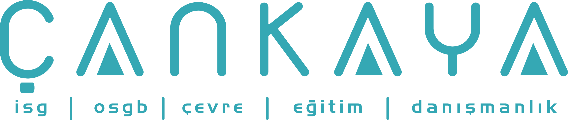 İŞBAŞI İSG KONUŞMALARI(TOOLBOX TALKS) No: 319                     			        Sayfa No: 1/1                                                                                                    TAŞINABİLİR (ROLL-OFF) ATIK KONTEYNERLERİ İLE ÇALIŞIRKEN TEHLİKELERDEN SAKINMABakımsız ve düzgün yüklenmemiş roll-off atık konteynerleri yükleme ve transfer esnasında ciddi yaralanma riski oluşturabilir. 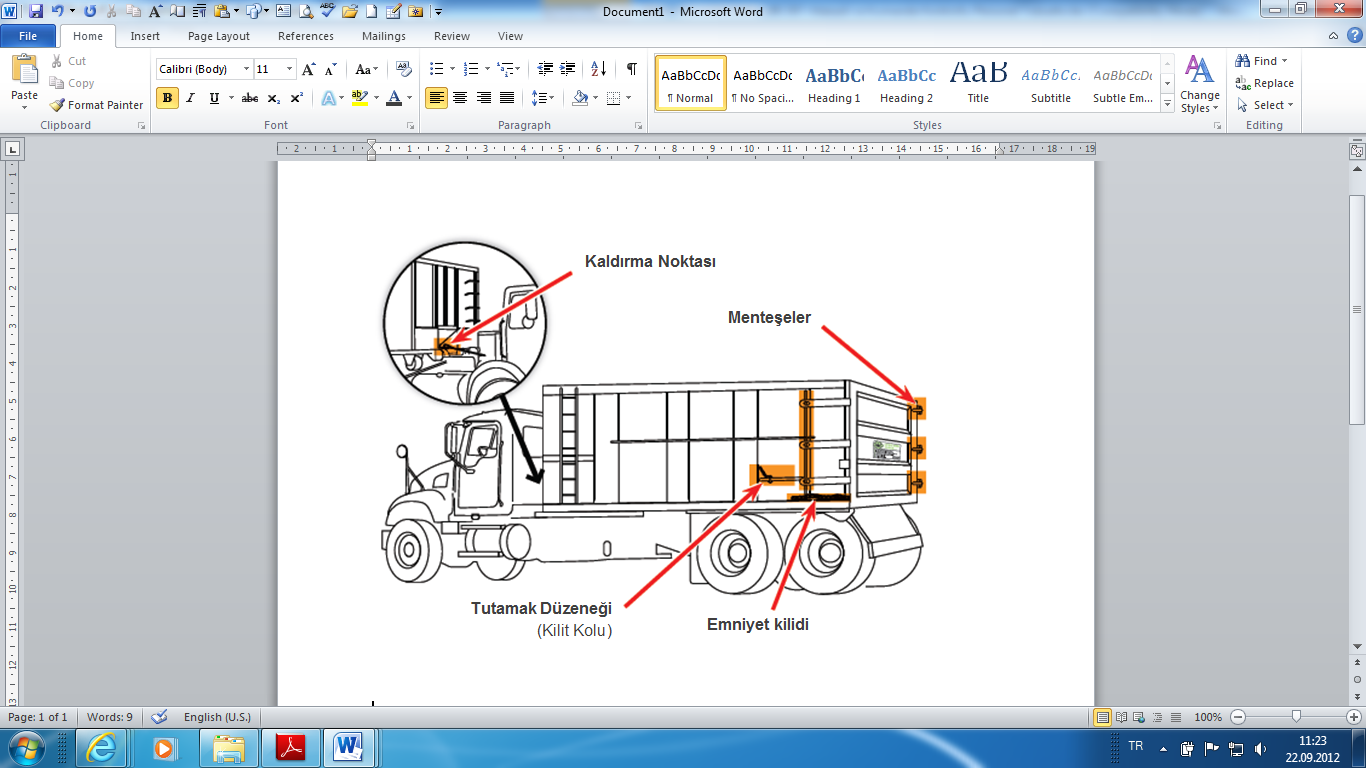 Yararlanılan Kaynak:WORK SAFE BC Toolbox Meeting Guide: Avoiding hazards when working with roll-off waste containershttp://www2.worksafebc.com/i/construction/Toolbox/pdfs/TG10-02Roll-off_waste_containers.pdf